需要的两个板块是百姓网的“找兼职”，交友栏目的“交友群”给我发布信息即可，两个板块百姓网是可以发布我的需求的，测试过找兼职发布内容点击百姓网APP的下方红色按钮“发布”然后选择“兼职”标题：招聘网络兼职详细信息：本公司合法的新型房卡平台：华宇房卡斗地主，牛牛，麻将，成功介绍一个群主给180元奖励,联系QQ：114862129类目：网络兼职工资：180元/天公司名称：智合信息技术有限公司联系电话：填写自己的（这个是百姓网审核用的）地址选择自己所在区域随意填图片为下图：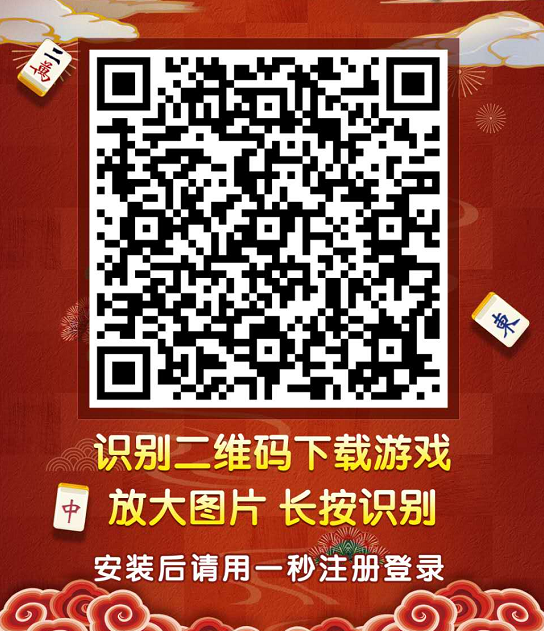 交友群发布内容点击百姓网APP的下方红色按钮“发布”然后选择“交友寻人”标题：华宇斗地主牛牛群内容：本群主要玩斗地主和牛牛，全国人民都会玩，娱乐为主，微信扫描图片二维码进群，如果群超过人数可以加我微信号cc13354273900类目：交友群类型：兴趣爱好群所在区域填自己的手机号填自己的（这个是百姓网审核用的）切记图片为下图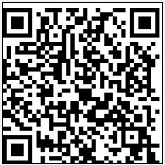 